 МБДОУ «ЦРР-детский сад №161» города ПермиСценарий выпускного праздника для подготовительной группы«Мы уходим в школу»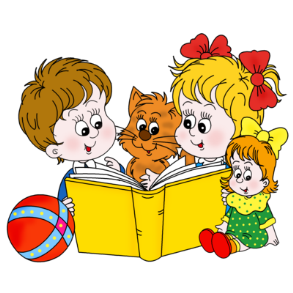                                                                                Музыкальный руководитель                                                      Оборина Екатерина АлькафовнаРЕПЕРТУАР:Вход «Торжественный менуэт» 4 гр., «Вход с шарами»10 гр.Песня «Мы теперь ученики»Поздравление малышейТанец «Голуби»Песня «Страна волшебников» 4 гр, «Ах, как хорошо»10 гр.Танец «Утренние новости» Игра «Ку-ку»Игра «Поймай оценку»Танец «Ты , мне веришь или нет» Солнечные лучикиТанец игрушками «Прощай»  Прощальная песня.ВЕДУЩИЕ ЛИЦА: Взрослые:  Ведущая, Фрекен Бокк, Беладонна, Шапокляк.Дети: Фунтик(мальчик)АТРИБУТЫ:Гелевые шары на каждого ребенка.Игрушка на каждого ребенкаСердечки для танцаДва обруча и голуби для танцаЖелтые мячики для танца.Оценки для игрыМагнитная доска для заданий. Цифры для примера и буквы для слова мама.Журналы и шляпы для танца мальчиков.2013 годМуз. Рук: Добрый день, Уважаемые родители 4, 10 группы. Сегодня у ваших детей первый выпускной. Я поздравляю Вас с этим торжеством! Удачи Вам, с отличием начать и окончить школу, терпения и всего самого наилучшего!На праздник последний спешит детвораИм с садом любимым прощаться пора.Поэтому все мы, немного грустим,Минутки прощанья замедлить хотим.Ну, что тут поделать? Выросли дети!Так пусть им повсюду  солнышко светит!И праздник торжественно мы открываем,Надежду Петровну мы  в зал приглашаем! Татьяну Юрьевну и Светлану Евгеньевну в зал приглашаем.(Звучат фанфары. В зал входят Ведущие)ВЕДУЩАЯ:  Уже наступили весенние дни,Птицы поют  веселей,Мы рады  увидеть  в  детском  саду,Верных  и добрых друзей!Слёзы от радости в наших глазах,И в этот торжественный час.Сердце  замрёт,  а потом – застучит:Волнуется каждый из нас!  Но музыка  вихрем  врывается в зал,Зачем говорить много слов?Пусть будут улыбки на лицах сиять,Приветствуйте   выпускников!(«Торжественный Менуэт» 4 гр)(«Вход с шарами» 10 гр)ВЕДУЩАЯ:   Ну-ка, все ответьте дружно: что за день веселый? Почему гостей так много?ДЕТИ: Мы уходим в школу!ВЕДУЩАЯ:   Почему все гости радостно глядят на вас, от души вас поздравляют?ДЕТИ: Мы уходим в первый класс!ВЕДУЩАЯ:  От чего скажите прямо, нос в платочек прячут мамы, чтоб они сказать могли?ДЕТИ: Как мы быстро подросли!ВЕДУЩАЯ:   От чего глаза все ваши нетерпением горят? Что они сказать могли?ДЕТИ: До свиданья детский сад!1 РЕБЕНОК:Здравствуйте  мамы, папы и  гости,Здравствуй, детсад наш  родной!Мы с нетерпеньем, особым волненьем,Ждали наш праздник большой!2 РЕБЕНОК:Праздник для нас  очень важный  сегодня –День выпускной настаёт,Жаль, что уходим из детского сада,Осенью школа нас ждёт!3 РЕБЕНОК:Дошкольное детство - пора золотая,Счастливых деньков хоровод.Как жаль, что так быстро они пролетают.И вот уже школа нас ждёт.4 РЕБЕНОК:Как весело, дружно мы в садике жили,Играли все дни напролёт,Смеялись, и пели, и крепко дружили,И вот уже школа нас ждёт.5 РЕБЕНОК:Не простые мы детишки, 
Мы теперь - выпускники! 
Непоседы, шалунишки, 
Очень быстро подросли! 

6 РЕБЕНОК:Дошкольное детство умчалось куда-то,А время бежит всё вперёд.Смотрите, как выросли наши ребята!И вот уже школа нас ждёт.(Песня «Мы теперь ученики» )ВЕДУЩАЯ:  А помните 5 лет назад, как Вы ходили в детский сад? 7 РЕБЕНОК:Да разве мы  ходили?В колясках нас возили.На ручках часто мы сидели,Ногами топать не хотели8 РЕБЕНОК:Я  помню, плакал каждый день,Всё маму ждал, в окно глядел.А кто-то с  соскою ходил,А кто-то памперсы носил.9 РЕБЕНОК: Бывало, плохо кушал я Кормили с ложечки меня.А если мы не спалиНа ручках нас качали. 10 РЕБЕНОК:Да! Все мы были хороши…Ну что с нас взять? Ведь малыши….Всё это в прошлом, а сейчасНас провожают в первый класс!ВЕДУЩАЯ:  Ой, ребята, посмотритеВон, топочут,  малыши!Как румяны и красивы.Просто чудо  хороши!Да….. Кого-то очень сильноМалыши напоминают!Ходят робко, и качаясь,И совсем немного знают! Садитесь скорей.(«Заходят дети младшей группы»)1 МАЛЫШ:Мы, ребята, малыши,Всех поздравить вас пришли!В первый класс вы поступайте,И про нас не забывайте!2 МАЛЫШ:Ваши воспитатели,Много сил потратили,Каждый день и каждый часВсе заботились о вас!3 МАЛЫШ:Вы уже совсем большие!И красивы, и умны!Чтоб до вас нам дотянуться,Постараться мы должны!4 МАЛЫШ:В вашей школе мы желаемМного нового узнать.Но и детский сад любимыйПросим вас, не забывать!Воспитатель младшей группы:Разрешите на прощанье, вам наш танец показать!(Танец Малышей)        угощают малышей и прощаются, уходят(Девочки уходят готовится на танец «Голуби»)ВЕДУЩАЯ:  Наши дети мечтают о будущем, ведь интересно, что ждет каждого, как сложится его жизнь. Каждый родитель беспокоится об этом. 
Уважаемые родители, я права?       -Да! 
Вы ведь очень любите своих детей?   -Да! 
Лелеете их?  -Да! 
И конечно думаете, в какую школу, к какому учителю отдать своё чадо! 
Я, знаю, что надо делать, мы дадим объявление в интернет. 
/Садится за столик, набирает на ноутбуке, приговаривая/ 
- Ищем школу, для лучших выпускников детского сада . Обращаться в любое время. 

(Звуки машины за дверью:  Посторонитесь, посторонитесь! Я вхожу! 
Заходит Фреккен Бокк. )

Ф. БОКК:   Надеюсь, этот глупый таксист привёз меня туда куда надо. 
Это вы давали объявление в интернет? 

ВЕДУЩАЯ:  Да, мы! Здравствуйте! А,  вы, наверное, учительница? 

Ф. БОКК:   Совершенно верно, самая лучшая, высококвалифицированная. 
Ну, вы меня, конечно узнали? 

ВЕДУЩАЯ:      Вы  похожи на домомучительницу из  известного мультика!

Ф. БОКК:   Вы просто невоспитанная особа! Меня зовут Фрекен Бокк! 
А вас как зовут, милочка? 

ВЕДУЩАЯ:  :   отвечает. 

Ф. БОКК:   Никогда не одобряла такого имени!  И вообще, дети слишком ярко одеты.  Одинаковые серые платья и никаких бантиков! 
А стены, красить стены в такой нежный цвет, это же не практично. 
Темно-коричневый   это то, что нужно, грязь не будет заметна. 
А-а-апчхи!  На территории вашего учреждения слишком много цветов, шариков, ковров. Это же рассадник для аллергии!  Всё убрать! 

ВЕДУЩАЯ:    Но,  ребята любят цветы, шарики и вообще любят поиграть и повеселиться. 

Ф. БОКК:   Что вы, что вы, воспитание это не игра, так что, дети, приступим к математике. Слушайте мою задачку: 
«Пришел мельник на мельницу, на мельнице - 4 угла, в каждом углу по 4 мешка, на каждом мешке по 4 кошки, у каждой кошки по 4 котенка. Сколько всего ног?» 
 
Ведущая с детьми:   Две ноги. 

Ф. БОКК:   Как две, считайте лучше. 

ВЕДУЩАЯ:      А потому, что у котят лапы, а ноги только у мельника.Ф. БОКК:   Какой кошмар, ваши дети педагогически запущены!  Но, из них еще можно кое-  что вылепить. ВЕДУЩАЯ : Ф.БОКК, сядьте, отдохните с дороги, и посмотрите красивый танец про Голубей.(Танец «Голуби»)Ф. БОКК:  м, да уж, девчонки не подвели! Я смотрю, у вас есть рояль…  Дети, будем петь романс! 
/нажимает на клавиши, поет/ -  «Отцвели уж давно хризантемы в саду, скоро я в этот сад прогуляться пойду…» 
Дети, я вас не слышу, у вас что нет слуха и голоса? 

ВЕДУЩАЯ:  Что вы,   наши дети замечательно поют!                 
(Песня «Страна Волшебников» 4гр)(Песня « Ах, как хорошо!» 10гр)Ф. БОКК:   Безобразие! Это возмутительно! Песни вы поёте слишком весело, танцуете слишком красиво, шарики у вас слишком яркие, стены слишком нежные. У меня от всего этого разболелась голова. Мне здесь делать нечего, прощайте! 
  Фрекен Бокк  уходит. 

ВЕДУЩАЯ:  Уважаемые родители, я думаю, вы согласны со мной, что такая учительница нам не подходит. 
    /звонок телефона/ 
ВЕДУЩАЯ:   Алё! Да, да, это мы давали объявление. Спасибо, ждем! 

    Заходит  Белладонна. 

БЕЛАДОННА:   Добрый день! Учительницу вызывали? 
     Я самая лучшая учительница, я открыла спецшколу и принимаю учеников. Кстати зовут меня Госпожа Белладонна. (поклон) 

ВЕДУЩАЯ:  Очень приятно, расскажите нам о своей школе. 

БЕЛАДОННА:   У меня самая лучшая школа для обманщиков, хулиганов и лодырей. 

ВЕДУЩАЯ:   Странная у вас школа, среди наших детей нет обманщиков, хулиганов и лодырей. 
БЕЛАДОННА:   Не волнуйтесь! Я вас всему научу! У меня уже есть один ученик. Фунтик! Поросеночек мой! 

    Заходит грустный Поросенок 

БЕЛАДОННА:   Фунтик, мальчик мой, поздоровайся с тетями и с дядями! 

ФУНТИК:   Здравствуйте тетеньки! Здравствуйте дяденьки! 

БЕЛАДОННА:   Видите, какой воспитанный поросеночек!  
      Фунтик, покажи дядям, тетям и детишкам чему научила тебя твоя любимая учительница. 

ФУНТИК:  Фокус  - Мокус! (достает платок из кармана) 
(к ведущей)  - Тетенька, у вас не найдется одной монетки? 
/Ведущая даёт монетку/    
Фунтик показывает фокус с монеткой  
/Платок держит за центр, под ним придерживает монетку, предлагает нескольким детям и родителям проверить на мести ли монетка, последней проверяет Белладонна или ведущая и незаметно забирает монетку. Проводить манипуляции, говорит: «Фокус, мокус, покус!» Встряхивает платок, монетка исчезла/ 
ВЕДУЩАЯ:  Да, фокус конечно, интересный. А монетку вы нам будете возвращать.   
БЕЛАДОННА: Это не входит в мои планы!
ВЕДУЩАЯ: Но это же обман! 

ФУНТИК: Я не хочу больше никого обманывать! 
Я хочу учиться в «Цирковой школе» и показывать добрые фокусы! 

БЕЛАДОННА:   Фунтик, мальчик мой!  Какой цирк! У нас же спецшкола! Я и портфель тебе купила. (показывает портфель, достаёт и перечисляет предметы) 

ВЕДУЩАЯ:     Да разве это предметы для школы?  Ребята давайте поиграем и покажем, что нужно брать в школу. Если это правильные предметы, говорите громко Да, Да, Да, если это предметы не для школы, говорите Нет, нет, нет! 
В портфель кладем тетрадки - Да, да, даНужны нам и рогатки. - Нет, нет, нетАльбом, чтоб рисовать. - Да, да, даСпички - школу поджигать. - Нет, нет, нетКалькулятор, чтоб считать. - Да, да, даТетради, чтоб писать. - Да, да, даДля кукол мы возьмем наряды. - Нет, нет, нетФломастеры и краски надо. - Да, да, даМобильник маме позвонить. - Да, да, даПластилин, чтобы лепить. - Да, да, даКотенка в школу отнесем. - Нет, нет, нетМашинку мы в портфель кладем. Нет, нет, нетЖевачку, чтобы подкрепиться. Нет, нет, нетУчебник, точно пригодится... Да, да, да!Вот, госпожа Беладонна, наши дети знают, что должно лежать в портфеле. Чтобы стать умным нужно учиться писать, а так же читать! И наши мальчики уже умеют читать утренние новости!(Танец мальчиков «Утренние новости»)БЕЛАДОННА:       Давайте не будем спорить. Предлагаю сесть за стол переговоров.   Я угощу вас самым лучшим кофе. 
/Садятся за стол, Белладонна достаёт большую таблетку бросает в стакан ведущей. Отвлекает её разговорами, а Фунтик меняет стаканы местами.   
Пьют кофе, Белладонна зевает…/ 

БЕЛАДОННА: Ой, что это со мной?  Кажется я засыпаю, засыпаю…Сплю! /спит/. 

ВЕДУЩАЯ:  Фунтик, пока Госпожа Белладонна спит, вот тебе адрес цирка, тебя там уже ждут. 

ФУНТИК:    Спасибо! Ура, я буду учиться в цирке! (Фунтик  убегает )

ВЕДУЩАЯ:  Ребята, пока Госпожа Белладонна спит, предлагаю поиграть в любимую игру «Ку-ку» 
(Игра «Ку-ку»)БЕЛАДОННА: просыпается:    Что я? Где я?  А где Фунтик, где мой поросеночек? 

ВЕДУЩАЯ:  Фунтик отправился учиться в цирковую школу. 

БЕЛАДОННА:   Какая цирковая! Не позволю! Фунтик, вернись!!!Белладонна уходит.   

ВЕДУЩАЯ:   Да, что-то пока нам не везет с учителями, ой, слышите, кажется,  кто-то еще прочитал наше объявление и идет к нам на помощь...(Появляется старуха Шапокляк)ШАПОКЛЯК:  Здравствуйте, мои дорогие! Здравствуйте, мои милые девочки - вертелочки, мальчишки-кочерыжки! Я учительница Швабра Петровна! Буду преподавать вам уроки образцового поведения! И так, слушайте меня внимательно, я сделаю вас лучшими в мире шутниками и шалунишками! Начнем с правил:Правило первое: Если вы отвечаете на вопрос учителя, делайте это шёпотом!Правило второе: Если вы в школу принесли шоколад, то нужно есть его на уроках, громко шелестеть фантиком и чавкать!Правило третье для мальчишек: Если перед вами сидит девчонка, чаще привязывайте её косички к стулу.Правило четвертое для девчонок: Если перед вами сидит мальчишка, чаще подкладывайте ему на стул кнопкиА теперь домашнее задание: После праздника сделайте три простеньких пакасти: закиньте в кастрюлю с маминым супом папины носки, затем, поймайте кошку и закройте ее в шкафу, а потом найдите мамину шубу и сшейте из нее Чебурашку! И это только начало!ВЕДУЩАЯ: Стоп, стоп, стоп! Дети не слушайте ее, никакая она не учительница-это же старушка Шапокляк! Из мультфильма «Про Чебурашку и крокодила Гену» Шапокляк, перестань говорить всякие гадости и займись делом.ШАПОКЛЯК:  Дети, а вы очень хотите в школу? Я вижу у вас здесь настоящая курортная жизнь была: накормят, напоят, поиграют, развлекут, оденут, разденут, принарядят…ВЕДУШАЯ:  Уважаемая  Шапокляк. Дети наши — очень умелые и самостоятельные, так как много чему уже научились за годы жизни в садике.ШАПОКЛЯК: Ага, так научились , что будут только двоечки получать хи-хи-хи!!!ВЕДУЩАЯ: Ребята, какие вы оценки будете получать в школе?Дети:  4 и 5! 
ШАПОКЛЯК:  Хорошо, сейчас мы это и проверим.(Игра «Поймай оценку»)
ВЕДУЩАЯ: Ну, вот наши детки будут умненькими, благоразумненькими и учится только на 4 и 5!ШАПОКЛЯК:  А вот это плохо! Я не люблю тех, кто хорошо учится! И вам не верю!!!ВЕДУЩАЯ: Ну и зря, старушка Шапокляк, друзья всегда должны доверять друг другу!!!Посмотри, как наши ребята научились верить друг-другу, и дружить.(Танец «Ты мне,  веришь или нет»)ШАПОКЛЯК: Какие вы миленькие, добренькие….мне тоже захотелось такой стать, а то просидела два года во втором классе и все….ВЕДУЩАЯ: Если хочешь вместе с нами -Мы проверим твои знанья. Проверим, ребята, что знает Шапокляк? ………………, скажи свое задание.11 РЕБЕНОК:Ну-ка, ты нам всем скажи,Сколько будет 2 + 3?Выкладывает на фланелеграфе.ШАПОКЛЯК:  (чешет в затылке). Это будет... Это будет... Что-то около шести.ВЕДУЩАЯ: ……………… правильный ответ? 11 РЕБЕНОК:Нет, будет пять!Не умеешь ты считать.12 РЕБЕНОК:Я возьму четыре буквы,И из них сложу я слово.(Выкладывает «мама».)Вот уже все и готово.Повнимательней смотри,Слово это нам прочти.ШАПОКЛЯК:   То ли мыло, то ли ма-ло?ВЕДУЩАЯ: (к детям). Что написано здесь?Дети. Мама.ВЕДУЩАЯ: И еще к тебе вопрос.13 РЕБЕНОК:Можешь ты ответить нам:Чтобы быть всегда здоровым,Что нам делать по утрам?ВЕДУЩАЯ:  Это каждый должен знатьШАПОКЛЯК:   Надо всем... подольше спать.ВЕДУЩАЯ: Дети, правильный ответ?Дети. Нет.ВЕДУЩАЯ: А что нужно делать, чем заниматься?Дети. Физкультурой.ШАПОКЛЯК:  Ой, солнышко давно уже проснулось, а я еще зарядку не сделала… Не порядок!!!  Привет! Точнее - Пока! Увидимся в школе, обещаю, что сяду на первую парту и буду послушной… (подмигивает и убегает)ВЕДУЩАЯ: Надеюсь, ребята, что не встретите таких учителей в школе,  а ваш учитель будет хорошим наставником и помощником во всех ваших начинаниях!Последний день в садуПоследнее прощанье!Игрушкам дорогим,Скажите до свиданья!14 РЕБЕНОК:Игрушки нам добрыми стали друзьями, 
Они каждый день, каждый час были с нами. Игрушки учили всегда детвору,Трудиться, дружить и, конечно, добру!15РЕБЕНОК:Хорошими были наши игрушки, 
Кубики, куклы, машинки и мишки, 
Весело было нам с вами игратьНо детям пора в первый класс поступать.16 РЕБЕНОК:Прощайте игрушки, матрёшки, зайчонок, 
Юла и машинки и ты, медвежонокПрощайте все куклы, мы вас не забудем, 
Пусть в школу пойдём мы, но помнить вас будем! 
(Танец «Прощай, моя любимая игрушка»)Дети остаются стоять на местах!!!
17 РЕБЕНОК:Скоро уйдём мы из детского сада,В школу ребятам пора поступать. Знаем, что много учиться нам надо, Чтобы полезными Родине стать! 18 РЕБЕНОК:
Мы запасались здоровьем и силой, 
Мы научились знанья любить,  Скажем же саду за это -
ВСЕ:  «Спасибо!» И обещаем его не забыть! 
(Песня «Прощай детский сад» 4 группа)(Песня «Пора расставаться» 10 группа)19 РЕБЕНОК:Мы  расстаемся с нашим детским садом,Промчится лето, и пойдем мы в первый класс.Спасибо всем, кто был все время рядом,Кто нас берег, заботился о нас!20 РЕБЕНОК:Спасибо за заботу нашим няням,И воспитателям (лю) за сердце доброту,За то, что вы с терпеньем и вниманьемС любовью воспитали детвору!21 РЕБЕНОК:Наш детский сад становится все краше,С улыбкой малыши сюда бегут.И методисту и заведующей нашей,Мы благодарны за нелегкий труд!22 РЕБЕНОК (10 группа)Ну, а нашим логопедам,Пожелаем мы победы,Чтоб шипящие шипели,Чтоб свистящие свистели.23 РЕБЕНОК: Поварам спасибо нашим,За компот, за суп, за кашу!24 РЕБЕНОК:И физкультуру не забыть ,Учили ловкими нас быть!25 РЕБЕНОК:Благодарны мы за пляски,И за песни, и за сказки!26 РЕБЕНОК:Милые сотрудникиВас мы не забудем!И, долго благодарны всем, Мы за заботу будем!Уж час прощанья близко, близко,Мы до земли поклонимся вас низко! (поклон)ВЕДУЩАЯ:Что сказать вам на прощанье…В этот трогательный час?Чтоб исполнились желанья,И мечты сбылись у вас.Чтобы шли по жизни смелоЗа любое брались дело!Чтобы вы с пути не сбились,Чтобы вами все гордились!Стройте, пойте и дерзайте,И про нас не забывайте!!!(Дети стоят и машут руками под припев песни «Прощание», затем садятся)ВЕДУЩАЯ: Слово предоставляется вашим родителям! ……Для вручения дипломов приглашается заведующая детским садом Елена Владимировна!....Для 4 группыВЕДУЩАЯ: А когда ребята встают, их еще будет солнышко и его солнечные лучики.(Танец с мячами «Солнечные лучики» девочки)